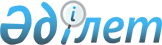 О сотрудничестве в области химии и нефтехимииСоглашение, г. Москва, 9 сентября 1994 г.

Неофициальный  




текст      



      Правительства государств-участников настоящего Соглашения, в дальнейшем - Стороны,


      учитывая важное значение химической и нефтехимической промышленности для развития экономики государств-участников настоящего Соглашения,


      выражая серьезную озабоченность состоянием химической и нефтехимической промышленности в государствах-участниках Соглашения и продолжающимся сокращением производства важнейших химических продуктов (полимерных материалов, синтетических каучуков, химических волокон и нитей, синтетических красителей, лакокрасочных материалов, минеральных удобрений, пестицидов и других),


      учитывая необходимость сохранения сложившихся технологических связей при производстве химической и нефтехимической продукции между научно-техническими, производственными предприятиями и организациями различных отраслей промышленности государств-участников настоящего Соглашения,


      подтверждая необходимость принятия мер по развитию интеграционных процессов в химической и нефтехимической промышленности, поддерживая инициативу предприятий и организаций химической и нефтехимической промышленности государств-участников Содружества Независимых Государств, предусматривающую возможность выхода на новый уровень сотрудничества, обеспечивающий научно-технический прогресс,


      согласились о нижеследующем:




 


      Статья 1.




      Одобрить создание Совета руководителей министерств и ведомств государств-членов Содружества по сотрудничеству в области химии и нефтехимии (Москва, 22 июля 1993 года), действующего в соответствии с утвержденными им Положением и Уставом. 


(Прим. РЦПИ: см. 


 H960232 


 , 


 H940231 


 )




      Стороны поручают Совету руководителей министерств и ведомств государств-членов Содружества по сотрудничеству в области химии и нефтехимии и национальным органам экономического управления с участием заинтересованных производителей и потребителей химической и нефтехимической продукции на основе анализа сложившегося производственного и научно-технического потенциала в химической и нефтехимической промышленности государств-участников настоящего Соглашения и с учетом осуществляемой структурной перестройки разработать в 6-месячный срок концепцию взаимодействия по рациональному использованию этого потенциала и на основе названной концепции осуществить подготовку межгосударственных программ по расширению инвестиционного, производственного и научно-технического сотрудничества в области химической и нефтехимической промышленности.


      Стороны представят соответствующие программы на утверждение Совету глав правительств Содружества Независимых Государств.




 


      Статья 2.




      В целях сохранения и развития производственных и технологических связей, стабилизации и расширения промышленного производства на предприятиях химической и нефтехимической промышленности, использования достижений научно-технического прогресса Совет руководителей министерств и ведомств государств-членов Содружества по сотрудничеству в области химии и нефтехимии подготовит в 1994-1995 годах предложения о создании финансово-промышленных групп, транснациональных компаний, совместных предприятий, акционерных обществ и других экономических структур в рамках государств Содружества.


      Стороны обязуются оказывать всемерное содействие по реализации этих предложений.




 


      Статья 3.




      Стороны могут заключать двусторонние и многосторонние долгосрочные соглашения о сохранении и развитии специализации и кооперирования химических, нефтехимических предприятий и предприятий, обеспечивающих поставку необходимых для их деятельности продукции, а также сырья, полупродуктов и оборудования.




 


      Статья 4.




      Участие в настоящем Соглашении не ограничивает прав Сторон на использование других форм сотрудничества.




 


      Статья 5.




      Споры, касающиеся толкования и применения настоящего Соглашения, разрешаются Сторонами посредством переговоров в установленном порядке.




 


      Статья 6.




      По согласованию между Сторонами в Соглашение могут быть внесены изменения и дополнения.




 


      Статья 7.




      Настоящее Соглашение утрачивает силу для Стороны, которая пожелает выйти из Соглашения, через 6 месяцев после даты получения депозитарием соответствующего уведомления такой Стороны.




 


      Статья 8.




      Настоящее Соглашение открыто для присоединения к нему других государств, которые разделяют его цели и принципы.




 


      Статья 9.




      Настоящее Соглашение вступает в силу со дня его подписания.


      Совершено в городе Москве 9 сентября 1994 года в одном подлинном экземпляре на русском языке. Подлинный экземпляр хранится в Архиве Правительства Республики Беларусь, которое направит каждому государству, подписавшему настоящее Соглашение, его заверенную копию.


      За Правительство                 За Правительство




      Азербайджанской Республики       Республики Молдова



      За Правительство                 За Правительство




      Республики Армения               Российской Федерации



      За Правительство                 За Правительство




      Республики Беларусь              Республики Таджикистан



      За Правительство                 За Правительство




      Республики Грузия                Туркменистана



      За Правительство                 За Правительство




      Республики Казахстан             Республики Узбекистан



      За Правительство                 За Правительство




      Кыргызской Республики            Украины


					© 2012. РГП на ПХВ «Институт законодательства и правовой информации Республики Казахстан» Министерства юстиции Республики Казахстан
				